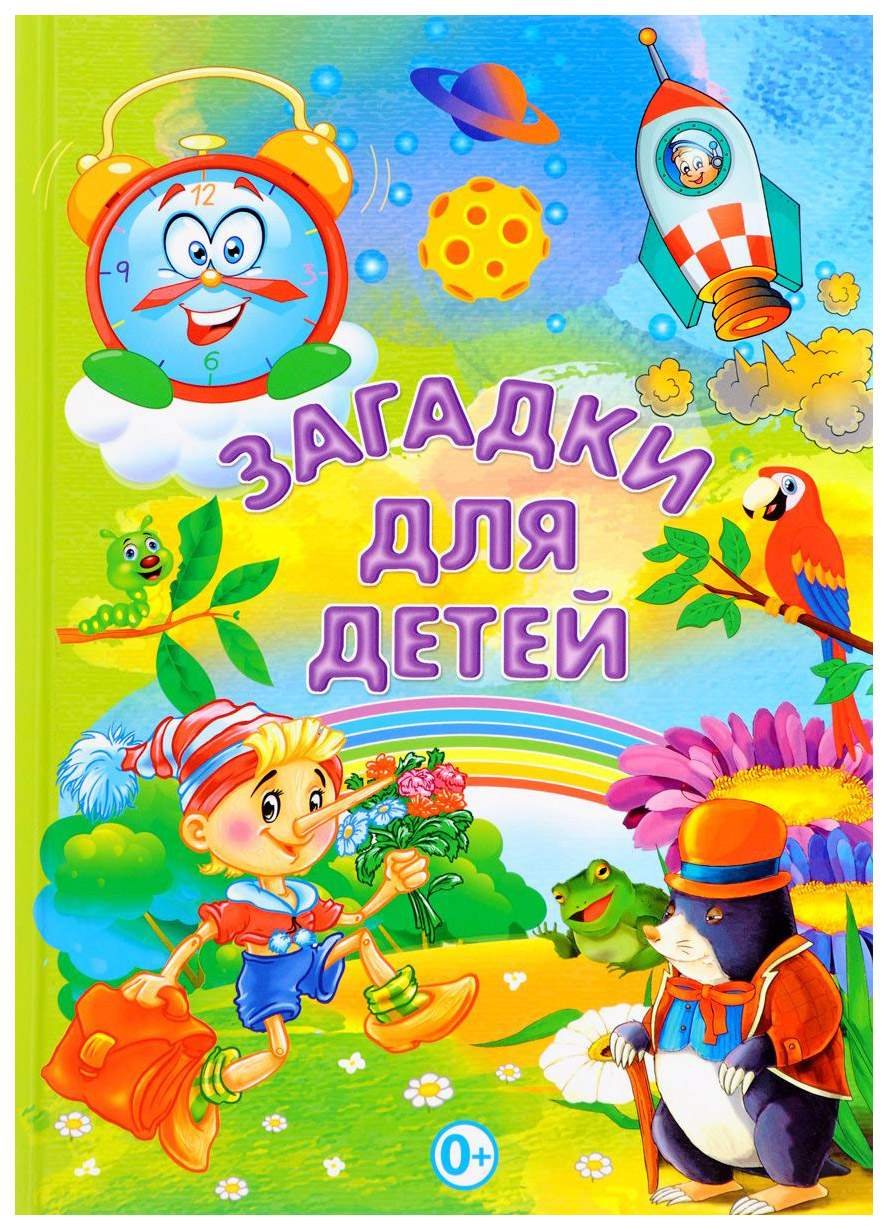 Обучение через игру: загадки для детей про здоровый образ жизниКаждый взрослый не понаслышке знает, насколько тяжело научить ребёнка заботиться о себе, привить ему правильные привычки, которые помогут сохранить и укрепить здоровье. Мировые светила в области педиатрии сходятся во мнении: чем раньше принципы здорового образа жизни станут частью жизни малыша, тем выше вероятность вырастить из него полноценного, физически и эмоционально развитого, а потому счастливого и успешного человека. Однако, повторяя по десять раз одни и те же требования, сложно развить у ребёнка понимание и любовь к таким важным вещам, как правильное питание, активный образ жизни и гигиенические нормы. Если превратить тяжёлый процесс обучения в занимательную игру, можно добиться гораздо больших результатов! Поэтому увлекательные, позитивные и в то же время развивающие загадки о здоровом образе жизни являются важной составляющей домашнего обучения.Загадки на тему «Здоровый образ жизни» - это возможность развить у ребёнка не только внимательность, логическое мышление и усидчивость, но и понимание важности правил ЗОЖ. Игровая методика всегда считалась более эффективной, чем назидательная, а в развитии правильных привычек и навыков заботы о своём организме ей и вовсе нет равных.Рациональное питание – основа здоровья и хорошего самочувствияУстойчивые пищевые привычки, которые формируются в детстве, в более зрелом возрасте с трудом поддаются корректировке. А ведь этот фактор играет одну из ключевых ролей в гармоничном развитии организма и его здоровье. Поэтому ребёнку с младых ногтей нужно объяснять, что такое правильное питание, полезные продукты и сбалансированный рацион.Чтобы выработать в сознании малыша представление о здоровом питании, необходимо создать внутреннюю мотивацию, на понятном примере объяснить, чем важны те или иные продукты. И загадки про здоровый образ жизни помогут справиться с поставленной задачей на 5+! Народное творчество доступным языком покажет крохе, что овощи и фрукты - это кладезь витаминов, а каша - залог силы и здоровья. И вскоре малыш сам потянется к правильной пище, весело повторяя слова занимательной игры.Очень яркая девица Летом прячется в темнице.
Любят зайчики и детки
В свежем виде и в котлетках.
Эта рыжая плутовка
Называется. . . (морковка).Говорят, на вкус и цвет
Никаких подружек нет.
Но она для всех мила,
И полезна, и вкусна.
К сентябрю земля намокла -
Мы выкапываем … (свёклу).Я - и свежий, и солёный,
Весь пупырчатый, зелёный.
Не забудь меня, дружок,
Запасай здоровье впрок. (огурец).Жёлтый цитрусовый плод
В странах солнечных растёт.
Витаминов кладезь он,
А зовут его. . . (лимон).Круглобока, желтолица,
Может с солнышком сравниться.
А полезная какая,
Мякоть сладкая такая!
Мы поклонники отныне
Королевы поля. . . (дыни).Одну меня не едят, а без меня мало съедят. (Соль.)Сидит баба на грядах вся в заплатах,Кто заплату оторвет, тот заплачет и уйдет. (Лук.)Красная девица росла в темнице,Люди в руки брали, косы рвали. (Морковь.)Был ребенок - не знал пеленок,Стал стариком - сто пеленок на нем. (Капуста.)Курочка-пустодум свила гнездо за двором,Яйца несет, в землю кладет. (Картошка.)Это что такое: в землю вросло,Сверху толсто, снизу востро, собой красно? (Свекла.)Активный образ жизниАктивный образ жизни ребёнка подразумевает не только спортивные секции и занятия физкультурой в специализированных центрах. Физические упражнения - это ещё и ежедневная зарядка, прогулки на свежем воздухе и активные игры. Спортивные загадки «Здоровый образ жизни» с ответами покажут малышу, насколько весело и интересно резвиться на улице, кататься на лыжах и коньках, плавать в бассейне, делать зарядку и заниматься физкультурой. Это поможет ему укрепить мышцы, кости и суставы, улучшить кровообращение, а значит, вырасти здоровым, ловким и выносливым.Я шагаю по квартире,
Приседаю: три-четыре.
И уверен твёрдо я,
С нею ждёт успех меня! (зарядка).Можно радоваться птицам,
Можно просто веселиться,
Можно воздухом дышать
Вместе весело… (гулять).На снегу две полосы,
Удивились две лисы.
Подошла одна поближе:
Здесь бежали чьи-то… (лыжи).Кто на льду меня догонит?
Мы бежим вперегонки.
А несут меня не кони,
А блестящие… (коньки).Во дворе с утра игра,
Разыгралась детвора.
Крики: «шайбу!», «мимо!», «бей!» -
Там идёт игра -… (хоккей).Когда апрель берет своеИ ручейки бегут звеня,Я прыгаю через нее,А она через меня. (Скакалка.)Он с тобою и со мноюШел лесными стежками -Друг походный за спиноюНа ремнях с застежками. (Рюкзак.)Этот конь не ест овса.Вместо ног - два колеса.Сядь верхом и мчись на нем,Только лучше правь рулем. (Велосипед.)Есть, ребята, у меня Два серебряных коня. Езжу сразу на обоих, Что за кони у меня? (Коньки.)Мы - проворные сестрицы,Быстро бегать мастерицы,В дождь - лежим,В снег - бежим,Уж такой у нас режим. (Лыжи.)11. Я шагаю по квартире,Приседаю: три-четыре.И уверен твёрдо я,С нею ждёт успех меня! (зарядка).Личная гигиена - основа профилактики болезнейКаждый взрослый знает, что нужно мыть руки перед тем, как сесть за стол, ежедневно принимать душ, регулярно чистить зубы и делать всё необходимое, чтобы сохранить тело чистым, а организм - здоровым. Вот только объяснить малышу то, что загрязнение - это не только песок, но и опасные бактерии, а пища, застрявшая в зубах, вызовет кариес, не так-то просто. Да и понимание этих вещей не гарантирует, что ребёнок станет самостоятельно соблюдать все правила личной гигиены.А если о санитарных нормах ему расскажут загадки про здоровый образ жизни? На примере вымышленных персонажей и сказочных героев малыш поймёт и запомнит, насколько важную функцию выполняет банальное мытьё рук с мылом и банные процедуры. Превратив скучные гигиенические процедуры в увлекательную игру, можно в доступной форме привить ребёнку основные навыки ухода за собой и поддержания тела в чистоте.Он -холодный, он - приятный,
С ним дружу давно, ребята,
Он водой польёт меня,
Вырасту здоровым я! (душ).Знаю, есть на свете чудо,
Есть такое волшебство:
Поднесёшь под кран с водою –
Вмиг смывает грязь оно! (мыло).Есть ещё у нас друзья,
Позабыть о них нельзя.
Чтоб красиво улыбаться,
Чаще надо нам встречаться!
(зубная щётка и паста).Разгрызёшь стальные трубы,
Если будешь чистить… (зубы).Горяча и холодна,
Я всегда тебе нужна.
Позовёшь меня - бегу,
От болезней берегу. (вода).Что никогда не лень делать? (Дышать.)Плосконька досочка:По краям обшивочка,А в середине дырочка. (Ухо.)Не сеют, не сажают, сами вырастают. (Волосы.)Белы овечки глядят из-под печки. (Зубы.)Белые силачи рубят калачи,Красный говорун подкладывает. (Зубы и язык.)Всегда во рту, а не проглотишь? (Язык.)Скок да скок, за решеткой зверек,Что ты знал, обо всем рассказал. (Язык.)Всю жизнь ходят в обгонку,А обогнать друг друга не могут. (Ноги.)17. Ускользает, как живое,Но не выпущу его я.Белой пеной пенится,Руки мыть не ленится. (Мыло.)18.Мойдодыру я, родня,Отверни-ка ты меня,И холодною водоюЖиво я тебя умою. (Кран с водой.)19.До чего ж приятно это!Дождик теплый, подогретый.На полу не видно луж,Все ребята любят. (душ).20.Хожу-брожу не по лесам,А по усам, по волосам.И зубы у меня длинней,Чем у волков и медведей. (Гребешок.)21.Грязнулю всегда выручает. (вода).22.Зубов много, а ничего не ест. (Расческа.)23.У нее с утра дела:Чистит зубы добела. (Зубная щетка.)24.Светленько, чистенько,Посмотреть любенько. (Зеркало.)25.Не стукнет, не брякнет,А ко всякому подойдет. (Сон.)26.Резинка Акулинка пошла гулять по спинке,И пока она гуляла, спинка розовою стала. (Мочалка.)27.Милее милого, слаще сладкого? (Сон.)Как сформировать правильный режим дня?Досконально продуманный рациональный режим дня, который должен соблюдать каждый ребёнок с младых ногтей - не показатель дисциплины и послушания, как может показаться на первый взгляд. Он создан в первую очередь для того, чтобы без стрессов и истерик приучить малыша вовремя ложиться спать, отдыхать положенное количество часов и просыпаться бодрым и полным сил. Важным является и отведённое время на приёмы пищи - приучив организм к полноценному и правильному режиму питания, можно не беспокоиться о проблемах с пищеварением. Такой подход поможет сохранить здоровье ребёнка, урегулировать суточные ритмы и обеспечить эмоциональное и физическое равновесие. А объяснить малышу, для чего нужны созданные правила, помогут загадки на тему «Здоровый образ жизни».Чтобы сил тебе хватало
Бегать,прыгать и играть,
В самый полдень на кроватку
Нужно лечь и отдыхать.
Это значит, что у нас
По режиму… (тихий час).Я повсюду, где бываю,
Всё на свете успеваю,
Потому что у меня
Строгий… (распорядок дня).Будешь лучше ты учиться,
Лучше будешь отдыхать,
Если будешь ты стремиться …
соблюдать. (распорядок).Вот совсем закрылись глазки,
И почувствовал я —
он скоро мне покажет сказки.
Мой ночной волшебник… (сон).Чтоб здоровье сохранить,
Организм свой укрепить,
Знает вся моя семья —
Очень важен (режим дня).Здоровый образ жизни не становится нормой в жизни ребёнка сам по себе. Он является плодом титанических усилий, направленных на развитие мотивации и формирование ответственного отношения малыша к своему организму. Впрочем, воспитание никогда не считалось элементарным занятием. Но если перенести основные моменты в разряд игры, можно добиться гораздо лучших результатов. Вспомните полезные загадки о здоровом образе жизни, расскажите их ребёнку, и, может быть, он сам потянется к новым знаниям!